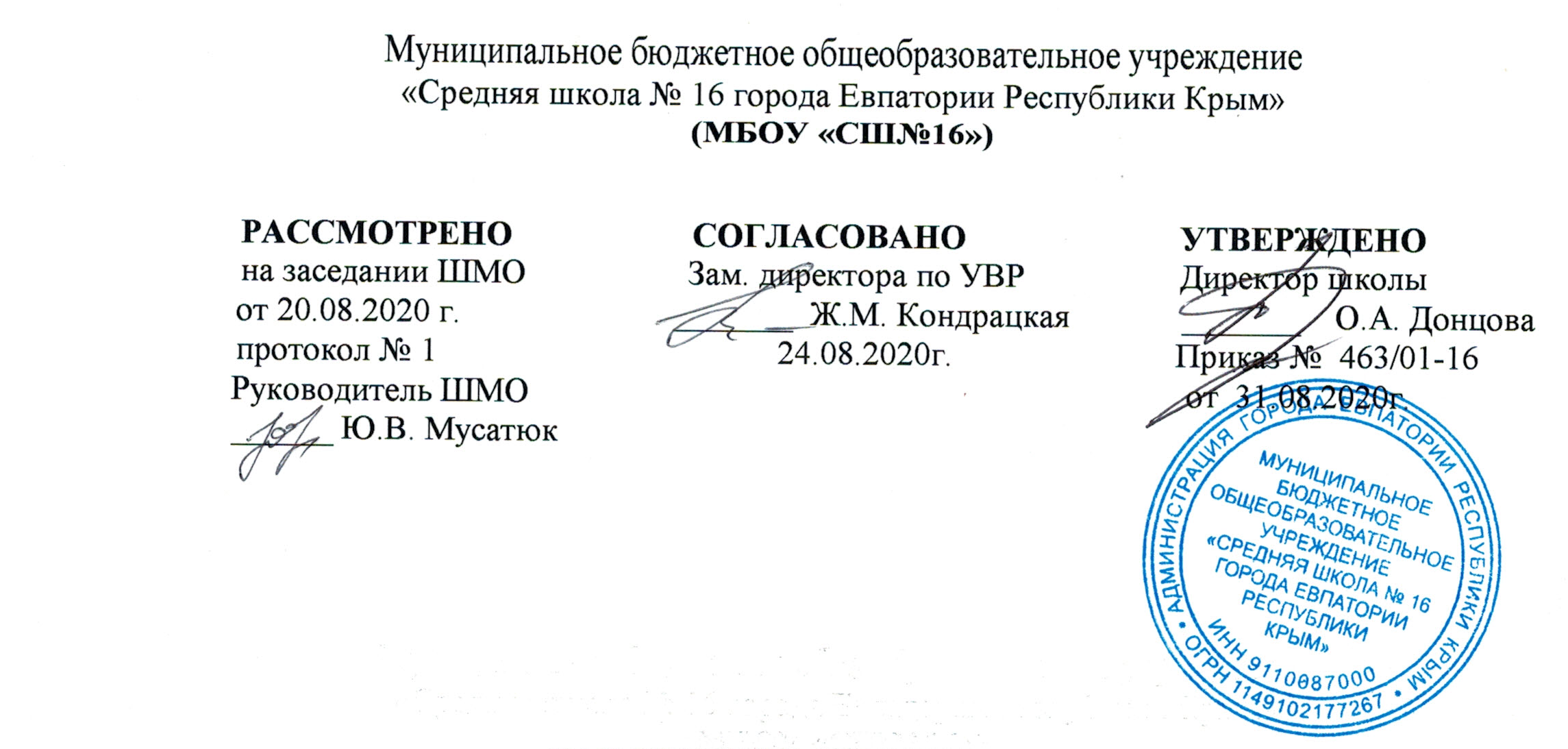 РАБОЧАЯ ПРОГРАММА по физической культуредля 6-В, К классов    на 2020- 2021 учебный год                                                                                                         Составитель программы:                                                                                                       Мусатюк Юлия Викторовна                                                                                       (учитель физкультуры высшей категории)                                                               г. Евпатория 2020 г. Образовательный стандарт:        Образовательный стандарт: Федеральный государственный   образовательный   стандарт СОО, утвержденный   приказом    Минобразования РФ от 17.12.2010г. № 1897(с изменениями от 31.12.2015г. №1577)      Рабочая программа по физической культуре для 6 класса составлена на основе       авторской программы:       Программа общеобразовательных учреждений. Физическая культура. Основная школа (5-9класы). (А.П. Матвеев, М.: Просвещение, 2012г.),Региональная экспериментальная комплексная программа физического воспитания 1-11кл.      (Ученый Совет КРИППО от 04.09.14г.пр.№5).     Учебник: Матвеев А.П. Физическая культура.5-9кл. (М.: Просвещение,2014г.);                          Планируемые результаты   освоения учебного предмета      Ученик 6 класса научится:  ориентироваться в понятиях «физическая культура», «режим дня»; характеризовать роль и значение утренней зарядки, физкультминуток, уроков физической культуры, закаливания, прогулок на свежем воздухе, подвижных игр, занятий спортом для укрепления здоровья, развития основных систем организма;  раскрывать на примерах (из истории, в том числе родного края, или из личного опыта) положительное влияние занятий физической культурой на физическое, личностное и социальное развитие;  ориентироваться в понятии «физическая подготовка», характеризовать основные физические качества (силу, быстроту, выносливость, координацию, гибкость) и различать их между собой;  организовывать места занятий физическими упражнениями и подвижными играми (как в помещении, так и на открытом воздухе), соблюдать правила поведения и предупреждения травматизма во время занятий физическими упражнениями.  организовывать и проводить подвижные игры и соревнования во время отдыха на открытом воздухе и в помещении (спортивном зале и местах рекреации), соблюдать правила взаимодействия с игроками; измерять показатели физического развития (рост, масса) и физической подготовленности (сила, быстрота, выносливость, гибкость), вести систематические наблюдения за их динамикой.  выполнять упражнения по коррекции и профилактике нарушения зрения и осанки, упражнения на развитие физических качеств (силы, быстроты, выносливости, координации, гибкости); оценивать величину нагрузки (большая, средняя, малая) по частоте пульса (с помощью специальной таблицы); выполнять тестовые упражнения на оценку динамики индивидуального развития основных физических качеств; выполнять организующие строевые команды и приѐмы; выполнять акробатические упражнения (кувырки, стойки, перекаты);выполнять гимнастические упражнения на спортивных снарядах  выполнять легкоатлетические упражнения (бег, прыжки, метания и броски мяча разного веса и объема); выполнять игровые действия и упражнения из подвижных игр разной функциональной направленности. Ученик 6 класса получит возможность научиться: характеризовать роль и значение режима дня в сохранении и укреплении здоровья; планировать и корректировать режим дня с учѐтом своей учебной и внешкольной деятельности, показателей своего здоровья, физического развития и физической подготовленности. составлять режим дня, комплексы утренней гимнастики, физкультминуток, общеразвивающих упражнений для индивидуальных занятий, результатов наблюдений за динамикой основных показателей физического развития и физической подготовленности; целенаправленно отбирать физические упражнения для индивидуальных занятий по развитию физических качеств; выполнять простейшие приѐмы оказания доврачебной помощи при травмах и ушибах. сохранять правильную осанку, оптимальное телосложение; выполнять эстетически красиво гимнастические и акробатические комбинации; играть в баскетбол, футбол и волейбол по упрощенным правилам; выполнять тестовые нормативы по физической подготовке.       Личностные результаты:Формирование уважительного отношения к культуре других народов, во взаимодействии со сверстниками на принципах уважения и доброжелательности, взаимопомощи и сопереживания.Развитие мотивов учебной деятельности и личностный смысл учения, принятие и освоение социальной роли обучающего.Развитие этических чувств, доброжелательности, и эмоционально-нравственной отзывчивости, понимание и сопереживание других людей;Развитие навыков сотрудничества со сверстниками и взрослыми в разных социальных ситуациях, умение не создавать конфликты и находить выходы из сорных ситуаций.Развитие самостоятельности и личной ответственности за свои поступки на основе представлений о нравственных нормах, социальной справедливости и свободе.Формирование дисциплинированности, трудолюбия и упорства в достижении поставленных целей.Формирование установки на безопасный здоровый образ жизни.Метапредметные   результаты:Формирование умения планировать, контролировать и оценивать учебные действия в соответствии с поставленной задачей и условиями ее реализации.Определять наиболее эффективные способы достижения результата.Находить ошибки при выполнении учебных заданий, отбирать способы их исправления.Определение общей цели и путей ее достижения; умение договариваться о распределении функции и ролей в совместной деятельности; осуществлять взаимный контроль в совместной деятельности, адекватно оценивать собственное поведение и поведение окружающий;Готовность конструктивно разрешать по средствам учета интересов сторон и сотрудничества;Овладение начальными сведениями о сущности и особенностях объектов, процессов и явлений действительности в соответствии с содержанием конкретного предмета.Организовывать самостоятельную деятельность с учётом требований её безопасности, сохранности инвентаря и оборудования, организации места занятий.Оценивать красоту телосложения и осанки, сравнивать их с эталонными образцами.Управлять эмоциями при общении со сверстниками и взрослыми, сохранять хладнокровие, сдержанность, рассудительность.Технически правильно выполнять двигательные действия из базовых видов спорта, использовать их в игровой и соревновательной деятельности.Обеспечивать защиту и сохранность природы во время активного отдыха и занятий физической культурой.       Предметные результаты:Формирование первоначальных представлений о значении физической культуры для укрепления здоровья человека (физического, социального, и психического), о ее позитивном влиянии на развитие человека (физическая, интеллектуальная, эмоциональная, социальная), о физической культуре и здоровье как факторах успешной учебы и социализации.Бережно обращаться с инвентарём и оборудованием, соблюдать требования техники безопасности к местам проведения.Овладение умениями организовывать здоровье сберегающую жизнедеятельность (режим дня, утренняя зарядка, оздоровительные мероприятия, подвижные игры, и т.д.).Формирование навыка систематического наблюдения за своим физическим состоянием, величиной физических нагрузок, данными мониторинга здоровья (рост, масса тела и др.) показателями развития основных физических качеств (силы, быстроты, выносливости, координации, гибкости).Овладение умениями подавать строевые команды, вести подсчёт при выполнении общеразвивающих упражнений; Находить отличительные особенности в выполнении двигательного действия разными учениками, выделять отличительные признаки и элементы;Овладение умениями выполнять акробатические и гимнастические комбинации на необходимом техничном уровне, характеризовать признаки техничного исполнения;Овладение умениями выполнять технические действия из базовых видов спорта, применять их в игровой и соревновательной деятельности;Формирование навыка оказывать посильную помощь и моральную поддержку сверстникам при выполнении учебных заданий, доброжелательно и уважительно объяснять ошибки и способы их устранения.Овладение умениями организовывать и проводить со сверстниками подвижные игры и элементы соревнований, осуществлять их объективное судейство, взаимодействовать со сверстниками по правилам проведения подвижных игр и соревнований,Организовывать и проводить занятия физической культурой с разной целевой направленностью, подбирать для них физические упражнения и выполнять их с заданной дозировкой нагрузки.Овладение умениями в доступной форме объяснять правила (технику) выполнения двигательных действий, анализировать и находить ошибки, эффективно их исправлять.                                        Структура   и   содержание   учебного предмета: В связи с переносом 5 учебных часов с 2019-2020 учебного года на 2020-2021 учебный год изменено количество часов по отдельным разделам:Раздел: лёгкая атлетика - 35ч. (перенос 12ч. из них 5ч. уплотнение материала +15 ч.- 1 четверть + 15ч.- 4 четверть.)Раздел: кроссовая подготовка -14ч. (5 ч.- 1 четверть +9ч.- 4 четверть.)Раздел: гимнастика-23ч. -2 четверть.Раздел: спортивные игры- 30 ч. (баскетбол- 15 ч., волейбол-15 ч. -3 четверть.)                                                                          Раздел:  ЛЕГКАЯ АТЛЕТИКА              Раздел: КРОССОВАЯ ПОДГОТОВКА                           Раздел: ГИМНАСТИКА С ЭЛЕМЕНТАМИ АКРОБАТИКИ                                                Раздел: СПОРТИВНЫЕ ИГРЫ                                                                БАСКЕТБОЛ ВОЛЕЙБОЛ                                                       Тематическое планирование              Календарно- тематическое планирование   6-В класс                 Календарно-тематическое планирование 6-К классСодержание учебного материалаСодержание учебного материалаТребования к уровню общеобразовательной подготовки учащихсяТребования к уровню общеобразовательной подготовки учащихсяОсновы знаний (на каждом уроке)Основы знаний (на каждом уроке)Основы знаний (на каждом уроке)Основы знаний (на каждом уроке)История развития легкой атлетики. Ведущие спортсмены России по легкой атлетике.  ТБ на уроках легкой атлетики. Признаки утомленияИстория развития легкой атлетики. Ведущие спортсмены России по легкой атлетике.  ТБ на уроках легкой атлетики. Признаки утомленияУчащийся: владеет: историей развития легкой атлетики;  знаниями о ведущих спортсменах России; признаками утомления выполняет: правила ТБУчащийся: владеет: историей развития легкой атлетики;  знаниями о ведущих спортсменах России; признаками утомления выполняет: правила ТБ           Специальная физическая подготовка: (на каждом уроке)           Специальная физическая подготовка: (на каждом уроке)           Специальная физическая подготовка: (на каждом уроке)           Специальная физическая подготовка: (на каждом уроке)Специальные упражнения для бега, прыжков и метанияСпециальные упражнения для бега, прыжков и метаниявыполняет: специальные упражнения для бега, прыжков и метания. ТБ.выполняет: специальные упражнения для бега, прыжков и метания. ТБ.Бег Бег Бег Бег Бег 30м; бег 60м (старт, стартовый разбег; бег по дистанции, финиширование); ускорение 10-30м, повторный бег 2х30м,2х60м.; эстафетный бег (техника передачи эстафетной палочки); подвижные игры для развития скоростных способностей.Бег 30м; бег 60м (старт, стартовый разбег; бег по дистанции, финиширование); ускорение 10-30м, повторный бег 2х30м,2х60м.; эстафетный бег (техника передачи эстафетной палочки); подвижные игры для развития скоростных способностей.Бег 30м; бег 60м (старт, стартовый разбег; бег по дистанции, финиширование); ускорение 10-30м, повторный бег 2х30м,2х60м.; эстафетный бег (техника передачи эстафетной палочки); подвижные игры для развития скоростных способностей.Выполняет: старт, стартовый разбег, бег по дистанции, финиширование; бег 30м, 60м, ускорения 10-30м, повторный бег 2х30м, 2х60м; эстафетный бег; играет: подвижные игры, эстафеты с элементами бега. ТБ.          Прыжки           Прыжки           Прыжки           Прыжки Прыжки в длину с места и с разбега способом «согнув ноги»; многоскоки.Прыжки в длину с места и с разбега способом «согнув ноги»; многоскоки.выполняет: прыжки в длину с места и с разбега, многоскоки; ТБвыполняет: прыжки в длину с места и с разбега, многоскоки; ТБМетание Метание Метание Метание Метание малого мяча на дальность, в вертикальную и горизонтальную цель; подвижные игры с   метанием.Метание малого мяча на дальность, в вертикальную и горизонтальную цель; подвижные игры с   метанием.выполняет: метание малого мяча на дальность, в вертикальную и горизонтальную цель; играет: подвижные игры, ТБ.выполняет: метание малого мяча на дальность, в вертикальную и горизонтальную цель; играет: подвижные игры, ТБ.Домашние задания (самостоятельные занятия)Домашние задания (самостоятельные занятия)Домашние задания (самостоятельные занятия)Домашние задания (самостоятельные занятия)Комплексы ОРУВыполняет: комплексы ОРУВыполняет: комплексы ОРУВыполняет: комплексы ОРУСодержание учебного материалаТребования к уровню общеобразовательной подготовки учащихсяТеоретические сведенияТеоретические сведенияПитьевой режим. Особенности бега на средние и длинные дистанции. ЧСС. Самоконтроль.Учащийся: владеет: о значении питьевого режима; об особенностях бега на средние и длинные дистанции; контролирует самочувствие.Специальная физическая подготовкаСпециальная физическая подготовкаСпециальные упражнения; чередование ходьбы и бега 6-8мин; равномерный медленный бег до 10мин. Бег 1000м; преодоление препятствий; использование подвижных и спортивных игр для развития выносливостивыполняет: специальные упражнения; чередование ходьбы и бега 6-8мин; равномерный медленный бег до 10мин; бег 1000м без учета времени; преодоление препятствий.играет: подвижные и спортивные игры для развития выносливости.сдает: нормы ГТО.Содержание учебного материалаТребования к уровню общеобразовательной подготовки учащихсяТребования к уровню общеобразовательной подготовки учащихсяТребования к уровню общеобразовательной подготовки учащихся   Основы знаний (на каждом уроке)   Основы знаний (на каждом уроке)   Основы знаний (на каждом уроке)   Основы знаний (на каждом уроке)Одежда и обувь для занятий. 
Правила техники безопасности. История зарождения современных Олимпийских игр. Закаливание. Страховка и помощь во время занятий. Развитие силовых способностей и гибкости.Учащийся владеет: историей современных Олимпийских игр; техникой безопасности, и правилами проведения закаливающих процедур.выполняет: упражнения со страховкой и самостраховкой.Учащийся владеет: историей современных Олимпийских игр; техникой безопасности, и правилами проведения закаливающих процедур.выполняет: упражнения со страховкой и самостраховкой.Учащийся владеет: историей современных Олимпийских игр; техникой безопасности, и правилами проведения закаливающих процедур.выполняет: упражнения со страховкой и самостраховкой.Общефизическая подготовка (на каждом уроке)Общефизическая подготовка (на каждом уроке)Общефизическая подготовка (на каждом уроке)Общефизическая подготовка (на каждом уроке)Организующие команды и приемы: перестроение: из колонны по одному в колонну по четыре дроблением и сведением, из колонны по два и по четыре в колонну по одному разведением и сведением; совершенствование техники ранее разученных строевых упражнения. Общеразвивающие упражнения (упражнения на месте и в движении, без предметов, с предметами – мячами, гимнастическими палками, скакалками, в парах, гимнастической стенке); упражнения для формирования осанки и предупреждения плоскостопия. Развитие координационных, силовых способностей и гибкости.Организующие команды и приемы: перестроение: из колонны по одному в колонну по четыре дроблением и сведением, из колонны по два и по четыре в колонну по одному разведением и сведением; совершенствование техники ранее разученных строевых упражнения. Общеразвивающие упражнения (упражнения на месте и в движении, без предметов, с предметами – мячами, гимнастическими палками, скакалками, в парах, гимнастической стенке); упражнения для формирования осанки и предупреждения плоскостопия. Развитие координационных, силовых способностей и гибкости.Организующие команды и приемы: перестроение: из колонны по одному в колонну по четыре дроблением и сведением, из колонны по два и по четыре в колонну по одному разведением и сведением; совершенствование техники ранее разученных строевых упражнения. Общеразвивающие упражнения (упражнения на месте и в движении, без предметов, с предметами – мячами, гимнастическими палками, скакалками, в парах, гимнастической стенке); упражнения для формирования осанки и предупреждения плоскостопия. Развитие координационных, силовых способностей и гибкости.выполняет: перестроение и строевые упражнения ранее изученные, общеразвивающие упражнения, упражнения для формирования осанки и предупреждения плоскостопия. Специальная физическая подготовка:Специальная физическая подготовка:Специальная физическая подготовка:Специальная физическая подготовка:Акробатические упражнения  Акробатические упражнения  Акробатические упражнения  Акробатические упражнения  Кувырок вперед и назад; стойка на лопатках, акробатическая комбинация (кувырки в группировке, перекаты, стойка на лопатках, ходьба, бег, общеразвивающие упражнения. Подвижные игры, эстафеты с элементами гимнастикиКувырок вперед и назад; стойка на лопатках, акробатическая комбинация (кувырки в группировке, перекаты, стойка на лопатках, ходьба, бег, общеразвивающие упражнения. Подвижные игры, эстафеты с элементами гимнастикивыполняет: упоры, седы, группировки и перекаты, кувырок вперед, стойку на лопатках согнув ноги, мост из положения, лежа на спине, прыжки через скакалку; играет: в подвижные игры с элементами гимнастикивыполняет: упоры, седы, группировки и перекаты, кувырок вперед, стойку на лопатках согнув ноги, мост из положения, лежа на спине, прыжки через скакалку; играет: в подвижные игры с элементами гимнастикиВисы и упоры               Мальчики: подтягивание в висе и вис на согнутых руках; поднимание прямых ног в висе. Девочки: подтягивание в висе лежа.Висы и упоры               Мальчики: подтягивание в висе и вис на согнутых руках; поднимание прямых ног в висе. Девочки: подтягивание в висе лежа.выполняет: подтягивание в висе(м.) - на высокой перекладине; в висе лежа -(д.) выполняет: подтягивание в висе(м.) - на высокой перекладине; в висе лежа -(д.)            Лазание                                                   Лазание по канату в 2 приема           Лазание                                                   Лазание по канату в 2 приемавыполняет: лазание по канату и  перелезание через препятствия, ТБвыполняет: лазание по канату и  перелезание через препятствия, ТБ           Лазание                                                   Лазание по канату в 2 приема           Лазание                                                   Лазание по канату в 2 приемавыполняет: технику опорного прыжка выполняет: технику опорного прыжка            Опорный прыжок                                         Мальчики: прыжок, согнув ноги (козел в ширину, высота – 100 – 115см).Девочки: прыжок ноги врозь (козел в ширину, высота – 105 – 110см); повторение ранее изученных опорных прыжков.           Опорный прыжок                                         Мальчики: прыжок, согнув ноги (козел в ширину, высота – 100 – 115см).Девочки: прыжок ноги врозь (козел в ширину, высота – 105 – 110см); повторение ранее изученных опорных прыжков.выполняет: технику опорного прыжка выполняет: технику опорного прыжка          Упражнения в равновесииХодьба приставными шагами по бревну; повороты на носках и на одной ноге; приседания и переход в упор присев, упор стоя на коленях, сед. Повороты прыжком на 90о.         Упражнения в равновесииХодьба приставными шагами по бревну; повороты на носках и на одной ноге; приседания и переход в упор присев, упор стоя на коленях, сед. Повороты прыжком на 90о.выполняет: упражнения в равновесии. ТБ.выполняет: упражнения в равновесии. ТБ.Домашние задания (самостоятельные занятия)Домашние задания (самостоятельные занятия)Домашние задания (самостоятельные занятия)Домашние задания (самостоятельные занятия)Комплексы ОРУ, УГГвыполняет: комплексы ОРУ, УГГвыполняет: комплексы ОРУ, УГГвыполняет: комплексы ОРУ, УГГСодержание учебного материала.Содержание учебного материала.Требования к уровню общеобразовательной подготовки учащихся.Основы знаний (на каждом уроке)Основы знаний (на каждом уроке)Основы знаний (на каждом уроке)История развития баскетбола. Основные правила игры. Понятия про технику игры. Гигиена тела, одежды, спортивной формы. Режим дня учащегося. Правила ТБ.История развития баскетбола. Основные правила игры. Понятия про технику игры. Гигиена тела, одежды, спортивной формы. Режим дня учащегося. Правила ТБ.Учащийся: владеет: основными этапами развития баскетбола; принципами гигиены при занятиях баскетболом выполняет: основные элементы техники и правила игры;Специальная физическая подготовка (на каждом уроке)Специальная физическая подготовка (на каждом уроке)Специальная физическая подготовка (на каждом уроке)Специальные физические упражнения; развитие двигательных качеств (скоростные и скоростно-силовые, силовые, выносливость, ловкость и гибкость); подвижные игрывыполняет: ускорение 5, 10, 15м из разных стартовых положений по зрительным и звуковым сигналам; «челночный» бег 3х10м; упражнения для развития силы мышц туловища, плечевого пояса и кистей рук, гибкости; серийные прыжки с доставанием высоко подвешенных предметов. играет: подвижные игры и эстафеты с бегом и прыжками; выполняет: ускорение 5, 10, 15м из разных стартовых положений по зрительным и звуковым сигналам; «челночный» бег 3х10м; упражнения для развития силы мышц туловища, плечевого пояса и кистей рук, гибкости; серийные прыжки с доставанием высоко подвешенных предметов. играет: подвижные игры и эстафеты с бегом и прыжками; Технико-тактическая подготовка Технико-тактическая подготовка Технико-тактическая подготовка Стойки; способы передвижения; остановки; повороты на месте; ведение мяча в движении, с обводкой, с изменением направления и скорости движения; «двойной шаг»; ловля и передача (1-й рукой от плеча, 2-мя руками от груди) на месте и в движении; броски мяча (1-й рукой от плеча, 2-мя руками от груди, с места и в движении, и после ловли, после ведения с пассивным противодействием). Индивидуальная техника защиты (вырывание и выбивание, перехват); тактика игры; игра по упрощенным правилам в мини-баскетбол,  эстафеты с элементами баскетболаСтойки; способы передвижения; остановки; повороты на месте; ведение мяча в движении, с обводкой, с изменением направления и скорости движения; «двойной шаг»; ловля и передача (1-й рукой от плеча, 2-мя руками от груди) на месте и в движении; броски мяча (1-й рукой от плеча, 2-мя руками от груди, с места и в движении, и после ловли, после ведения с пассивным противодействием). Индивидуальная техника защиты (вырывание и выбивание, перехват); тактика игры; игра по упрощенным правилам в мини-баскетбол,  эстафеты с элементами баскетболавыполняет: стойки, передвижения в нападении и защите, остановки, повороты, броски, ловлю и передачу мяча, ведение мяча с обводкой предметов; технические приемы  нападения и защиты при взаимодействиях с партнерами во время игры;  играет: подвижные игры и эстафеты с элементами баскетбола; в мини-баскетбол по упрощенным правилам.             Домашние задания (самостоятельные занятия)             Домашние задания (самостоятельные занятия)             Домашние задания (самостоятельные занятия)Комплексы ОРУКомплексы ОРУвыполняет: комплексы ОРУСодержание учебного материала.Содержание учебного материала.Требования к уровню общеобразовательной подготовки учащихся.Требования к уровню общеобразовательной подготовки учащихся.             Основы знаний (на каждом уроке)             Основы знаний (на каждом уроке)             Основы знаний (на каждом уроке)             Основы знаний (на каждом уроке)История развития волейбола. Физическая культура и ее значение в формировании здорового образа жизни. Терминология тактики нападения и защиты (правила игры). Правила гигиены во время занятий физическими упражнениями. Техника безопасностиИстория развития волейбола. Физическая культура и ее значение в формировании здорового образа жизни. Терминология тактики нападения и защиты (правила игры). Правила гигиены во время занятий физическими упражнениями. Техника безопасностиУчащийся: владеет: знаниями об истории развития волейбола; терминологией тактики нападения и защиты.выполняет: технику безопасности и правила гигиены во время занятий.Учащийся: владеет: знаниями об истории развития волейбола; терминологией тактики нападения и защиты.выполняет: технику безопасности и правила гигиены во время занятий.            Специальная физическая подготовка: (на каждом уроке)            Специальная физическая подготовка: (на каждом уроке)            Специальная физическая подготовка: (на каждом уроке)            Специальная физическая подготовка: (на каждом уроке)Специальные физические упражнения; развитие двигательных качеств (скоростные и скоростно-силовые, силовые, выносливость, ловкость и гибкость); подвижные игрыСпециальные физические упражнения; развитие двигательных качеств (скоростные и скоростно-силовые, силовые, выносливость, ловкость и гибкость); подвижные игрывыполняет: ТБ; ходьба и бег с ускорением до 20м; «челночный» бег 3х10м, 4х9м; броски набивного мяча 1кг; многоскоки играет: подвижные игры и эстафеты выполняет: ТБ; ходьба и бег с ускорением до 20м; «челночный» бег 3х10м, 4х9м; броски набивного мяча 1кг; многоскоки играет: подвижные игры и эстафеты Технико-тактическая подготовка Технико-тактическая подготовка Технико-тактическая подготовка Технико-тактическая подготовка Стойки и перемещения (ходьба, бег, перемещение приставными шагами); передача мяча сверху 2-мя руками (имитация передачи мяча на месте, над собой на месте, в движении, и после перемещения, в парах, через сетку); прием мяча снизу 2-мя руками (имитация приема мяча на месте после перемещения, в парах, тройках, прием мяча наброшенного партнером, прием мяча у стены, над собой, после отскока от пола); нижняя прямая подача с расстояния 3-6м от сетки (имитация подбрасывания мяча, подача в парах и в стену, подача через сетку); прямой нападающий удар (н/у) (имитация н/у на месте, и с 3-х шагов по неподвижному мячу, после подбрасывания мяча партнером). Тактические действия: игра по упрощенным правилам мини-волейбола, подвижные игры и эстафеты с элементами волейбола Стойки и перемещения (ходьба, бег, перемещение приставными шагами); передача мяча сверху 2-мя руками (имитация передачи мяча на месте, над собой на месте, в движении, и после перемещения, в парах, через сетку); прием мяча снизу 2-мя руками (имитация приема мяча на месте после перемещения, в парах, тройках, прием мяча наброшенного партнером, прием мяча у стены, над собой, после отскока от пола); нижняя прямая подача с расстояния 3-6м от сетки (имитация подбрасывания мяча, подача в парах и в стену, подача через сетку); прямой нападающий удар (н/у) (имитация н/у на месте, и с 3-х шагов по неподвижному мячу, после подбрасывания мяча партнером). Тактические действия: игра по упрощенным правилам мини-волейбола, подвижные игры и эстафеты с элементами волейбола Стойки и перемещения (ходьба, бег, перемещение приставными шагами); передача мяча сверху 2-мя руками (имитация передачи мяча на месте, над собой на месте, в движении, и после перемещения, в парах, через сетку); прием мяча снизу 2-мя руками (имитация приема мяча на месте после перемещения, в парах, тройках, прием мяча наброшенного партнером, прием мяча у стены, над собой, после отскока от пола); нижняя прямая подача с расстояния 3-6м от сетки (имитация подбрасывания мяча, подача в парах и в стену, подача через сетку); прямой нападающий удар (н/у) (имитация н/у на месте, и с 3-х шагов по неподвижному мячу, после подбрасывания мяча партнером). Тактические действия: игра по упрощенным правилам мини-волейбола, подвижные игры и эстафеты с элементами волейбола выполняет: технические и тактические действия, ТБ.  играет: по упрощенным правилам мини-волейбол,  подвижные игры и эстафеты с элементами волейбола («Пасовка волейболистов», «Летучий мяч»,  «Перестрелка», «Снайперы» и т.д.)Домашние задания (самостоятельные занятия)Домашние задания (самостоятельные занятия)Домашние задания (самостоятельные занятия)Домашние задания (самостоятельные занятия)Комплексы ОРУ Выполняет: комплексы ОРУВыполняет: комплексы ОРУВыполняет: комплексы ОРУ№ раздела и темыНаименование разделов и темКол-во часовКонтроль (тесты,  учебные нормативы)№ раздела и темыНаименование разделов и темКол-во часовКонтроль (тесты,  учебные нормативы)            1.Легкая атлетика         35(перенос 12ч.из них 5ч.уплотнение материала)6            2.Кроссовая подготовка        143            3.Гимнастика с элементами акробатики         239            4. Спортивные игры: баскетбол волейбол         15        15             3             3Итого      102    №п/п    №п/п    №п/п       Дата        Дата        Дата        Дата        Дата Тема урокапланпланфактПланПланПланфактфактТема урока  Раздел: Легкая атлетика (20ч.- перенос 12ч. из них 5ч. уплотнение материала)  Раздел: Легкая атлетика (20ч.- перенос 12ч. из них 5ч. уплотнение материала)  Раздел: Легкая атлетика (20ч.- перенос 12ч. из них 5ч. уплотнение материала)  Раздел: Легкая атлетика (20ч.- перенос 12ч. из них 5ч. уплотнение материала)  Раздел: Легкая атлетика (20ч.- перенос 12ч. из них 5ч. уплотнение материала)  Раздел: Легкая атлетика (20ч.- перенос 12ч. из них 5ч. уплотнение материала)  Раздел: Легкая атлетика (20ч.- перенос 12ч. из них 5ч. уплотнение материала)  Раздел: Легкая атлетика (20ч.- перенос 12ч. из них 5ч. уплотнение материала)  Раздел: Легкая атлетика (20ч.- перенос 12ч. из них 5ч. уплотнение материала)1.1.01.0901.09Беседа по ТБ.  История развития легкой атлетики2.2.03.0903.09ТБ. Спринтерский бег  3.3.07.0907.09ТБ. Эстафетный бег4.08.0908.09ТБ.  Повторный бег 2х30м.5.10.0910.09ТБ. Повторный бег 2х60м6.14.0914.09ТБ. Бег на скорость 30 м7.15.0915.09ТБ. Бег на скорость 60м.8.17.0917.09ТБ. Челночный бег 3по 109.21.0921.09ТБ Повторный бег 2х30м.10.22.0922.09ТБ. Повторный бег 2х60м11.24.0924.09ТБ. Прыжок в длину с места12.28.0928.09ТБ. Прыжок в длину с места13.29.0929.09ТБ. Прыжок в длину с места14.01.1001.10ТБ. Прыжок в длину с разбега15.05.1005.10ТБ. Прыжок в длину с разбега16.16.06.1006.10ТБ. Прыжок в длину с разбега17.17.08.1008.10ТБ. Метание теннисного мяча на дальность18.18.12.1012.10 ТБ. Метание теннисного мяча на дальность19.19.13.1013.10 ТБ. Метание теннисного мяча на дальность20.20.15.1015.10 ТБ. Метание теннисного мяча на дальность                                        Раздел: Кроссовая подготовка (6 ч)                                         Раздел: Кроссовая подготовка (6 ч)                                         Раздел: Кроссовая подготовка (6 ч)                                         Раздел: Кроссовая подготовка (6 ч)                                         Раздел: Кроссовая подготовка (6 ч)                                         Раздел: Кроссовая подготовка (6 ч)                                         Раздел: Кроссовая подготовка (6 ч)                                         Раздел: Кроссовая подготовка (6 ч)                                         Раздел: Кроссовая подготовка (6 ч) 21.21.19.1019.10Беседа ТБ на уроках кроссовой подготовки. Равномерный бег до 6-8 мин. Преодоление препятствий.22.22.20.1020.10ТБ. Чередование ходьбы и бега 6-8 мин. Специальные беговые упражнения.                 23.23.22.1022.10ТБ. Бег до 1000м.24.24.26.1026.10ТБ. Равномерный медленный бег до 10 мин.  252527.1027.10ТБ. Бег 2000 м. без учета времени262629.1029.10ТБ. Бег 2000 м.Раздел:   Гимнастика  с элементами  акробатики (23ч)Раздел:   Гимнастика  с элементами  акробатики (23ч)Раздел:   Гимнастика  с элементами  акробатики (23ч)Раздел:   Гимнастика  с элементами  акробатики (23ч)Раздел:   Гимнастика  с элементами  акробатики (23ч)Раздел:   Гимнастика  с элементами  акробатики (23ч)Раздел:   Гимнастика  с элементами  акробатики (23ч)Раздел:   Гимнастика  с элементами  акробатики (23ч)Раздел:   Гимнастика  с элементами  акробатики (23ч)272709.1109.11Инструктаж правил ТБ на уроках гимнастики. Строевые команды. 28.28.10.1110.11ТБ. Кувырок вперед 29.29.12.1112.11ТБ. Кувырок  назад. 30.30.16.1116.11ТБ.  Акробатическая  комбинация  из  разученных  элементов. 31.31.17.1117.11ТБ.  Акробатическая  комбинация  из  разученных  элементов 32.32.19.1119.11ТБ.  Висы и упоры: подтягивание в висе, сгибание и разгибание рук в упоре лежа.       33.33.23.1123.11ТБ.  Упражнения в висах и упорах.   Преодоление препятствий.                                  34.34.24.1124.11ТБ. Упражнения в висах и упорах.   Преодоление препятствий                                                35.35.26.1126.11ТБ. Лазание по канату. 36.36.30.1130.11ТБ. Лазание по канату. 37.37.01.1201.12ТБ.  Лазание по канату.  38.38.03.1203.12ТБ. Опорный прыжок .39.39.07.1207.12ТБ. Опорный прыжок 40.40.08.1208.12ТБ. Опорный прыжок41.41.10.1210.12ТБ. Комбинация на гимнастическом бревне42.42.14.1214.12ТБ. Комбинация на гимнастическом бревне43.43.15.1215.12ТБ. Упражнения   на    равновесие. 44.44.17.1217.12ТБ. Упражнения   на    равновесие.45.45.21.1221.12ТБ. Бросок набивного мяча.                                      46.46.22.1222.1222.12ТБ. Бросок набивного мяча.47.47.24.1224.1224.12ТБ. Лазание по гимнастической скамье. Перелезание через препятствия.48.48.28.1228.1228.12ТБ. Перелезание через горку матов и гимнастическую скамейку.494929.1229.1229.12ТБ. Лазание по гимнастической лестнице.      Раздел: Спортивные  игры (30ч):  Баскетбол(15ч)     Раздел: Спортивные  игры (30ч):  Баскетбол(15ч)     Раздел: Спортивные  игры (30ч):  Баскетбол(15ч)     Раздел: Спортивные  игры (30ч):  Баскетбол(15ч)     Раздел: Спортивные  игры (30ч):  Баскетбол(15ч)     Раздел: Спортивные  игры (30ч):  Баскетбол(15ч)     Раздел: Спортивные  игры (30ч):  Баскетбол(15ч)     Раздел: Спортивные  игры (30ч):  Баскетбол(15ч)     Раздел: Спортивные  игры (30ч):  Баскетбол(15ч)50.50.11.01Инструктаж по ТБ. Инструктаж правил ТБ. Стойки; способы передвижения; остановки; повороты на месте.51.51.12.01ТБ. Ловля и передача мяча 2-мя руками от груди и 1-ой рукой от плеча на месте и в движении. 52.52.14.01ТБ. Ловля и передача мяча с отскоком от пола, при встречном движении.53.53.18.01ТБ.  Технические приёмы нападения и защиты. Эстафеты.54.54.19.01ТБ. Броски 1-ой – 2-мя руками с места и движении после ведения и после ловли. Эстафеты.55.55.21.01ТБ. Броски мяча 2-мя руками стоя на месте.56.56.25.01ТБ. Передача   и ловля мяча двумя руками на месте 57.57.26.01ТБ. Передача   и ловля мяча в движении58.58.28.01ТБ. Передача   и ловля мяча в движении59.59.01.02ТБ. Ведение мяча на месте и   в движении.60.60.02.02ТБ. Ведение мяча на месте и   в движении. 61.61.04.02ТБ. Ведение мяча на месте и   в движении. 62.62.08.02ТБ. Ведение мяча на месте и   в движении. 63.63.09.02ТБ. Игра «Стрит-бол»64.64.11.02ТБ. Игра «Стрит-бол»Волейбол (15ч)65.65.15.02Инструктаж правил ТБ. Перемещение лицом, боком, спиной вперед, остановки, ускорения.66.66.16.02ТБ. Прием и передача мяча. Эстафеты.67.67.18.02ТБ.  Прием мяча в парах на расстоянии 6, 9 и более м, без сетки. 68.68.22.02ТБ.  Прием мяча в парах на расстоянии 6, 9 и более м, без сетки.69.69.ТБ. Подбрасывание и передача мяча 2-мя руками.70.70.25.02ТБ. Подбрасывание и подача мяча 2-мя руками. 71.71.01.03ТБ. Прием - передача мяча   сверху 2-мя руками в парах72.72.02.03ТБ. Прием - передача мяча    сверху 2-мя руками в парах 73.73.04.03ТБ. Прием - передача мяча   снизу   и сверху 2-мя руками. 74.74.ТБ. Прием - передача мяча   снизу   и сверху 2-мя руками. 75.75.09.03ТБ. Передача мяча в парах на месте. 76.76.11.03ТБ. Передача мяча в парах на месте.77.77.15.03ТБ Передача мяча через сетку78.78.16.03ТБ. Игра «Пионер-бол»79.79.ТБ. Игра «Пионер- бол».  Раздел: Кроссовая подготовка (8ч) Раздел: Кроссовая подготовка (8ч) Раздел: Кроссовая подготовка (8ч) Раздел: Кроссовая подготовка (8ч) 80.80.29.03Инструктаж ТБ. Равномерный бег до 6 мин81.81.30.03ТБ. Чередование ходьбы и бега82.82.01.04ТБ. Чередование ходьбы и бега83.83.05.04ТБ. Чередование ходьбы и бега84.84.06.04ТБ. Равномерный бег до 8мин.85.85.08.04ТБ. Равномерный бег до 10 мин.86.86.12.04ТБ.  Равномерный бег до 10 мин.87.87.13.04ТБ. Бег 1000м.                                                 Раздел: Легкая атлетика (15ч)                                    Раздел: Легкая атлетика (15ч)                                    Раздел: Легкая атлетика (15ч)                                    Раздел: Легкая атлетика (15ч)                                    Раздел: Легкая атлетика (15ч)                                    Раздел: Легкая атлетика (15ч)                                    Раздел: Легкая атлетика (15ч) 88.88.15.04Инструктаж ТБ.  Высокий старт89.89.19.04ТБ. Бег с ускорением 30-40м.90.90.20.04ТБ. Специальные упражнения для бега, прыжков и метаний.91.91.22.04ТБ.  Бег 30 м.92.92.26.04ТБ. Ускорение 3р. по 30м.93.93.27.04ТБ Челночный бег 3х10м. 94.94.29.04ТБ. Бег 60м. 95.95.04.05ТБ. Повторный бег 2р по 60м.96.96.06.05ТБ. Прыжок в длину с разбега97.97.11.05ТБ. Прыжок в длину с разбега. 98.98.17.05ТБ. Метание малого мяча в цель99.99.18.05ТБ. Метание малого мяча на дальность100.100.20.05ТБ. Эстафетный бег101.101.24.05ТБ. Прыжки в длину с места.102.102.25.05ТБ. Прыжки в длину с места.№ п/п№ п/пДатаДатаТема урокаПланфактпланфактРаздел лёгкая атлетика (20ч. - перенос 12ч. из них 5ч. уплотнение материала) )1 01.09Инструктаж по ТБ. История развития легкой атлетики2 02.09ТБ. Спринтерский бег3 03.09ТБ. Эстафетный бег4 08.09ТБ. Повторный бег 2х30м.5 09.09ТБ. Повторный бег 2х60м.6 10.09ТБ. Бег на скорость 30 м7 15.09ТБ. Бег на скорость 60м.8 16.09ТБ. Челночный бег 3по 109 17.09ТБ Челночный бег 4по 910 22.09ТБ. Прыжок в длину с места11 23.09ТБ. Прыжок в длину с места12 24.09ТБ. Прыжок в длину с места13 29.09ТБ. Прыжок в длину с разбега14 30.09ТБ. Прыжок в длину с разбега15 01.10ТБ. Прыжок в длину с разбега16 06.10ТБ. Прыжок в длину с разбега17 07.10ТБ. Метание теннисного мяча на дальность18 08.10 ТБ. Метание  теннисного мяча на дальность19 13.10 ТБ. Метание теннисного мяча на дальность20 14.10 ТБ. Метание теннисного мяча на дальностьРаздел: Кроссовая подготовка (5ч.)Раздел: Кроссовая подготовка (5ч.)Раздел: Кроссовая подготовка (5ч.)Раздел: Кроссовая подготовка (5ч.)Раздел: Кроссовая подготовка (5ч.)21 15.10Инструктаж ТБ. Равномерный бег до 6-8 мин22 20.10ТБ. Равномерный бег до 10 мин.23 21.10ТБ. Равномерный бег до 12 мин.24 22.10ТБ. Равномерный бег до 14 мин.25 27.10ТБ.  Равномерный бег до 15 мин.2628.10ТБ. Бег 1500 м (без учета времени)2729.10ТБ. Бег 1500 м.Раздел: Гимнастика (23ч.)Раздел: Гимнастика (23ч.)Раздел: Гимнастика (23ч.)Раздел: Гимнастика (23ч.)Раздел: Гимнастика (23ч.)28 10.11Инструктаж ТБ. Кувырок вперёд, назад.29 11.11ТБ. Кувырок вперёд,  стойка на лопатках. 30 12.11ТБ.  Кувырок вперёд,  стойка на лопатках.31 17.11ТБ.  Два кувырка вперед слитно. «Мост из положения лежа      32 18.11ТБ. Выполнение комбинации из разученных элементов    33 19.11ТБ. Выполнение комбинации из разученных элементов.34 24.11ТБ. Выполнение комбинации из разученных элементов.35 25.11ТБ Вис  присев  вис лежа                                                           36 26.11ТБ. Вис  присев  вис лежа                                                                                                               37 01.12ТБ. Выполнение подтягивания в висе.                                                            38 02.12ТБ. Выполнение подтягивания в висе.39 03.12ТБ. Лазание по канату 40 08.12ТБ. Лазание по канату 41 09.12ТБ. Лазание по канату  42 10.12ТБ.   Опорный прыжок 43 15.12ТБ.   Опорный прыжок 44 16.12ТБ.  Опорный прыжок .4517.12 ТБ.  Опорный прыжок 46 22.12ТБ. Упражнения на гимнастической скамейке47 23.12ТБ. Упражнения на гимнастической скамейке48 24.12ТБ. Упражнения на гимнастической скамейке49 29.12ТБ. Упражнения на гимнастической скамейке. 50 30.12 ТБ. Упражнения на гимнастической скамейкеРаздел: Спорт игры (30ч.)Раздел: Спорт игры (30ч.)Раздел: Спорт игры (30ч.)Раздел: Спорт игры (30ч.)Раздел: Спорт игры (30ч.)51 12.01Инструктаж ТБ. Передача и ловля мяча двумя руками на месте52 13.01ТБ. Передача   и ловля мяча двумя руками на месте53 14.01ТБ. Передача   и ловля мяча  двумя руками на месте 54 19.01ТБ. Передача   и ловля мяча  двумя руками на месте 55 20.01ТБ. Передача   и ловля мяча двумя руками на месте.  56 21.01ТБ. Ведение мяча на месте и   в движении. 57 26.01ТБ. Ведение мяча на месте и   в движении. 58 27.01ТБ. Ведение мяча на месте и   в движении. 59 28.01ТБ. Броски мяча 2-мя руками стоя на месте. 60 02.02ТБ. Броски мяча 2-мя руками после ведения.61 03.02ТБ. Броски мяча 2-мя руками в движении.62 04.02ТБ. Броски  мяча в кольцо 63 09.02ТБ. Броски мяча в кольцо   64 10.02ТБ.  Игра « Стрит – бол»65 11.02ТБ.  Игра « Стрит – бол» 66 16.02 Инструктаж по ТБ.  Стойки и передвижения игрока            67 17.02ТБ. Подбрасывание и передача мяча 2-мя руками сверху68 18.02ТБ. Подбрасывание и передача мяча 2-мя руками сверху  69 24.02ТБ. Прием - передача мяча   2-мя руками сверху 70 25.02ТБ. Прием - передача мяча   2-мя руками. 71 02.03ТБ. Прием - передача мяча    2-мя руками снизу72 03.03ТБ. Прием - передача мяча    2-мя руками снизу73 04.03ТБ. Передача мяча через сетку.74 09.03ТБ. Передача мяча через сетку. 75 10.03ТБ. Передача мяча через сетку.76 11.03ТБ. Передача мяча через сетку.77 16.03ТБ. Игра «Пионербол»78 17.03ТБ. «Игра Волейбол»Раздел: Лёгкая атлетика (15ч.)Раздел: Лёгкая атлетика (15ч.)Раздел: Лёгкая атлетика (15ч.)Раздел: Лёгкая атлетика (15ч.)Раздел: Лёгкая атлетика (15ч.)79 30.03ТБ. Спринтерский бег80 31.03ТБ. Эстафетный бег81 01.04ТБ. Повторный бег 2х30м.82 06.04ТБ. Повторный бег 2х60м.83 07.04ТБ. Бег на скорость 30 м84 08.04ТБ. Бег на скорость 60м.85 13.04ТБ. Челночный бег 3по 1086 14.04ТБ Челночный бег 4по 987 15.04ТБ. Прыжок в длину с места88 20.04ТБ. Прыжок в длину с места89 21.04ТБ. Прыжок в длину с разбега90 22.04 ТБ. Прыжок в длину с разбега91 27.04 ТБ. Метание теннисного мяча на дальность92 28.04ТБ.  Метание теннисного мяча на дальность93 29.04 ТБ. Метание теннисного мяча на дальность                                              Раздел: Кроссовая подготовка (9ч.)                                              Раздел: Кроссовая подготовка (9ч.)                                              Раздел: Кроссовая подготовка (9ч.)                                              Раздел: Кроссовая подготовка (9ч.)                                              Раздел: Кроссовая подготовка (9ч.)94 04.05ТБ.  Бег с преодолением препятствий                          95 05.05ТБ. Бег с преодолением препятствий             96 06.05ТБ. Бег с преодолением препятствий       97 11.05ТБ Равномерный бег 500м.98 12.05ТБ Равномерный бег 6 мин99 18.05ТБ. Равномерный бег до 10мин.   100 19.05ТБ. Равномерный бег до 12мин.   101 20.05ТБ. Равномерный бег до 14мин102 25.05 ТБ. Бег 1000м.